……….000000000000…………………………………………………………………………………………..000000000000000000000000000000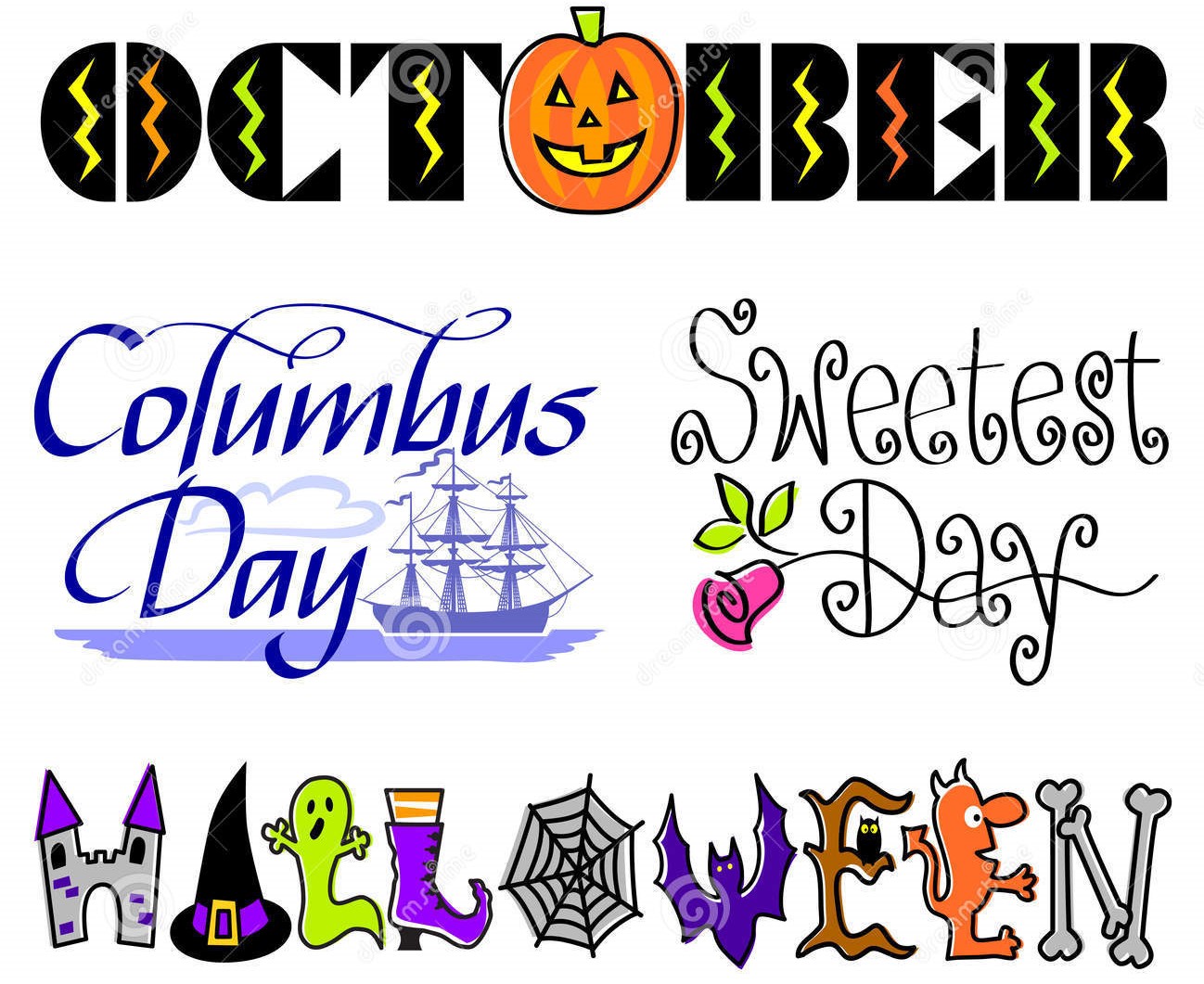    City Council Meeting	     	   		           		City Hall Hours7:00 pm October 15, 2015	       	                                        Mon.–Thurs. 10 am–2 pm			City UpdateCity Hall will be closed on Monday, October 12.The Public Hearing regarding the Nuisance Ordinance #11-02 (which will be renamed Ordinance #15-03) was tabled to the October 15 meeting so that the Council has more time to review it before making a decision.The Water Restriction is still in effect. There has been no significant amount of rain, so the wells have not recharged. There will be a notice sent out when the Restriction is removed. Thank you for your conservation!The Citizen Planning Committee is holding a cleanup on Saturday, October 17 from 9 am to noon. Please see the enclosed flyer for more details. Thank You to this hard working group! The Council has officially designated the area as a Park and now the real work can begin. If you have a suggestion for a name, ideas for funding to develop the park, or just want to help in some way, please contact City Hall.Judy Smith, City AdministratorMayor’s MessageI love fall, and October is my birthday. I celebrate the entire month so that everyone has a chance to enjoy it with me! HahahaWater is still running very low. Higher rates are still in effect.  So be cautious, you run it through your meter, it's yours to pay for. We've had some very surprised families last month. This will be a full month's bill on the restricted rates, as opposed to last month’s partial billing. Seriously, pray for rain. Lots and lots of it.Let's name the new Park! We’re having a contest going now through November 12th at 12 noon. Name to be announced at the Council meeting on Nov 19th. There will be a prize for the winner. Prize to be determined asap, check the website. Entries can dropped off at the city office, the water payment box by the sign, or emailed to either city hall or myself.  We would love to have some historical background with the name (there are lots of websites regarding Sodaville history). But it isn't necessary.Come clean up the new park with the Citizens Committee on Oct 17th 9­12 pm   Chili and cornbread at 12.30●   We are cutting Ivy out of the trees.●   Clearing what blackberries are left.●   Making burn piles.●   Loading the rest of the surplus items left in the building into a trailer to go to the dump.Hope to see you around town, enjoy the season and take care!Suzie Hibbert, Mayor mayorhibbert@yahoo.com  Public Works NewsletterI would like to thank everyone for their positive response to the City’s current water emergency/restriction. During the month of September water use was down to winter levels. However, the City is still purchasing water from the City of Lebanon to supplement our water supply and will likely continue to do so for some time. Rain, and lots of it is needed to restore the City’s aquifers back to a level where we won’t need to purchase water. Unfortunately our current water restriction will probably last at least another month so please continue to conserve as much as you can.One of the drawbacks to purchasing water with chlorine being used as a disinfectant is occasional yellowing of the water supply. Chlorine is an oxidizer and tends to “scrub” the City’s water mains of mineral deposits leading to the yellowing. If you experience “dirty water” run an outside hose bib for a couple of minutes until your water runs clear. The water is not dangerous to drink but may have an unpleasant color, odor or taste.On a different note, the City has a new park!! At the last Council meeting the City Council voted to accept the Citizens Committee’s recommendation to use the property acquired from Habitat for Humanity as a City Park. The new park is located directly across Main Street from the existing park and will be much more accessible to many of our elderly citizens in Sodaville. The park has not been named yet so now is your chance to submit a name you would like to see used. There is a “Fall Cleanup” being scheduled for the new park grounds with more information being included with your water billing. Stan Smith, Public Works DirectorCountry Girl Quilting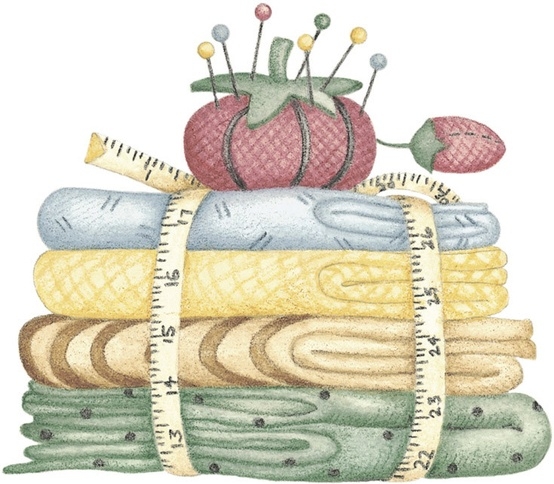 *Long-arm Machine QuiltingCall Sharon Hill and Joleana Altom at 541-258-2256   Carries Country Inn Adult Foster Home                                   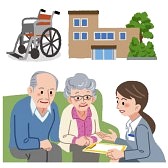 is located at 30785 Washington Street in Sodaville. “A safe,                                                                comfortable home where you can keep your dignity, respect and independence.” For information call: 541-570-1430If you have any announcements, information or ads you wish to have published in the newsletter, please call before the 6th of the month and I will be happy to insert them! “The City of Sodaville is an equal opportunity provider and employer.”